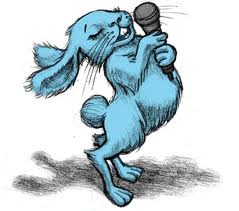   Душан  РадовићНепознате речи:стас. торбакДЕЛОВИ ПЕСМЕ:1.Лов на зеца2.Зечева молба3.Преварени ловацОва песма је бајковита!Пронаћи део у песми који подсећа на бајку.Цела песма је као бајка.Човекове особине песник је дао зецу да би песма била још занимљивија.Особине ловца: тужан.преварен, наиван,лаковеран, несрећан, незадовољан,                           намагарчен, снужден,потиштен, непромишљен, неопрезан…Особине зеца:  мудар,паметан, лукав, сналажљив, досетљив, искусан, чудан,                         упоран, превртрљив, неискрен, спретан,промишљен…Које радње обавља зец ?Песма се завршава као …
Наше поруке :   ПРВО РАЗМИСЛИ ПА ОДЛУКУ ДОНЕСИ !   НЕ ВЕРУЈ СВАКОМ ,НЕ БУДИ НАИВАН !   НАИВНИМА ЛАКО ПЛЕН ПОБЕГНЕ!